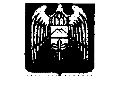 МИНИСТЕРСТВО ОБРАЗОВАНИЯ И НАУКИ РОССИЙСКОЙ ФЕДЕРАЦИИМИНИСТЕРСТВО ОБРАЗОВАНИЯ И НАУКИ КАБАРДИНО-БАЛКАРСКОЙ РЕСПУБЛИКИАДМИНИСТРАЦИЯ УРВАНСКОГО  МУНИЦИПАЛЬНОГО РАЙОНАМУНИЦИПАЛЬНОЕ КАЗЕННОЕ ОБЩЕОБРАЗОВАТЕЛЬНОЕ УЧРЕЖДЕНИЕ«СРЕДНЯЯ ОБЩЕОБРАЗОВАТЕЛЬНАЯ ШКОЛА №2»с. Кахун361304,КБР, Урванский район, с. Кахун, ул. Октябрьская, 100      Факс 70-3-46,   Тел. (8866-35) 70-3-46Приказ от 27.03.2022г                                                                                                          № 160/1Об  утверждения Положения "Обеспечение  питанием обучающихся  МКОУ СОШ №2 с.п. Кахун "С целью исполнения Предписания Муниципального казенного учреждения "Управление финансов местной администрации Урванского муниципального района КБР" Приказываю:  1.Утвердить с 27.03.2022г. ,  Положение  "Обеспечение  питанием обучающихся  МКОУ СОШ №2 с.п. Кахун " в новой редакции согласно приложению к настоящему приказу.2. Положение  "Обеспечение  питанием обучающихся  МКОУ СОШ №2 с.п. Кахун "обязательно для исполнения всеми работниками, ответственными за организацию питания в школе.3.Считать утратившим силу Положение  "Обеспечение  питанием обучающихся  МКОУ СОШ №2 с.п. Кахун " от "22"   12  2021г.4.Котроль  за исполнением настоящего приказа оставляю за собой.Приложение: Положение  "Обеспечение  питанием обучающихся  МКОУ СОШ №2 с.п. Кахун "Директор МКОУ СОШ №2 с.п. Кахун _____________/Р.Ю.Гетокова/               